INFORME MENSUAL DE SEPTIEMBREDe:  A: Fecha: I. IDENTIFICACIÓN DEL PROYECTONombre del Proyecto: II. INTRODUCCIÓNEl Proyecto incluye la instalación del sistema de agua, la conformación y capacitación de un comité local de agua (CAPyS), capacitación a la comunidad y a los estudiantes en educación sanitaria.En relación a los talleres de educación sanitaria que se brindaran a los estudiantes del nivel primario de la unidad educativa de la comunidad Nueva América son:¿Cómo estamos viviendo?Importancia y cuidado  del aguaLavado de manosEnfermedades más frecuentes en nuestra comunidad.Higiene de los alimentos y la viviendaManejo sanitario de la basura.En el mes de agosto de la presente gestión  se realizaron los siguientes talleres con los niños y niñas de la unidad educativa Nueva América: Importancia y cuidado  del agua, lavado de manos, enfermedades más frecuentes en nuestra comunidad e  higiene de los alimentos. Este último taller se subdividió en 2 temas (higiene de la vivienda) ya que se vio pertinente realizarlo por separado  por la importancia y los contenidos que involucra siendo mucha información para un solo taller con los niños y niñas. Se tenía previsto en el mes de septiembre  realizar los dos últimos talleres (Higiene de la vivienda y manejo sanitario de la basura) con  los estudiantes sin embargo los mismos no se realizaron por razones que se han ido posponiendo las fechas de instalación del sistema de agua y sólo se ha podido entrar medio tiempo a la comunidad  para realizar el estaqueado, medición (Red matriz) y reunión con la comunidad para organizar el trabajo de  excavación de la red matriz posteriormente se ha realizado una visita para supervisar la actividad de excavación. Los talleres que se brindó a la comunidad en general fueron: Fuentes de abastecimiento y cuidado del aguaImportancia del cuidado  del aguaLavado de manosEnfermedades más frecuentes en nuestra comunidad.Higiene de los alimentos y la viviendaManejo sanitario de la basura.3.1. Objetivos a alcanzar en el período (de los objetivos generales, cuáles se han podido lograr en este período)3.2. Resumen de las actividades programadas y realizadas (las actividades deben describirse específicamente por resultado, de acuerdo a lo expresado en el cuadro de reporte de avance):En este resumen considerar también: Actividades programadas que fueron ejecutadas.Actividades programadas que no fueron completadasActividades realizadas que no fueron programadasSupervisar el trabajo de excavación realizada por la comunidad.En caso de que las acciones realizadas, hayan producidos logros e impactos excepcionales, debe explicar, como impactarán en la toma de decisiones para la  implementación  del proyecto.Con la actividad de organización de la comunidad para el trabajo de excavación de la red matriz  se pudo constatar que la asistencia a los talleres en educación sanitaria brindada a la comunidad fue muy buena ya que siempre en todos los talleres asistió por lo menos 1 miembro de cada familia.Los socios del sistema de agua son:12 Casas o familias.4  Lotes1 La iglesia1 la Unidad Educativa1 La Cede.Lo que establece 19 socios del sistema de agua en Nueva América. Los mismos que cancelaron su contraparte de Bs. 678,00Describir cómo la Participación Comunitaria ha contribuido a la implementación del proyecto, en caso de que esta haya sido deficiente, debe decir como los motivará a participar en las actividades.  Problemas encontrados (indicar los problemas u obstáculos que ha identificado como posibles limitantes para una ejecución exitosa  y las acciones tomadas para enfrentar con eficiencia el problema).El retraso de la instalación del sistema de agua por diversos factores como: En el mes de mayo la comunidad dio una lista previa de  37 socios 19 casas, 14 lotes y 4 entidades públicas: (Iglesia, Unidad educativa, CEDE y Tranca). Reducción del número de socios (Se tomo como parámetros la asistencia de los talleres de educación sanitaria).Se demoró en presentar la lista de socios a PLASTIFORTE.Hasta mediados de agosto sólo 8 socios habían pagado su contraparteFines de agosto se tuvo la lista oficial de socios y contraparte canceladas.( 16 socios y  3entidades públicas( Iglesia, Unidad educativa y CEDE)Construcción de pilastra y ampliación del tendido eléctrico.PLASTIFORTE dio como fecha de instalación del sistema agua según su cronograma los días 16, 17,18 19 y 20 de septiembre.Actualmente esta fecha se modifico y la instalación del sistema se realizara a partir del 08 al 12 de octubre.La línea nivel y topografía de la mayoría de la vivienda no está en el lugar adecuado. (Algunos postes de luz dentro de los lotes). Se tuvo un problema en una de las viviendas de  la comunidad ya que se realizó la excavación de la red matriz adentro del lote (propiedad privada). En la visita de supervisión de este trabajo (26/09/13), se organizó nuevamente a la comunidad para subsanar este error. La comunidad realizó excavaciones dónde se especificó técnicamente que se realizaría.   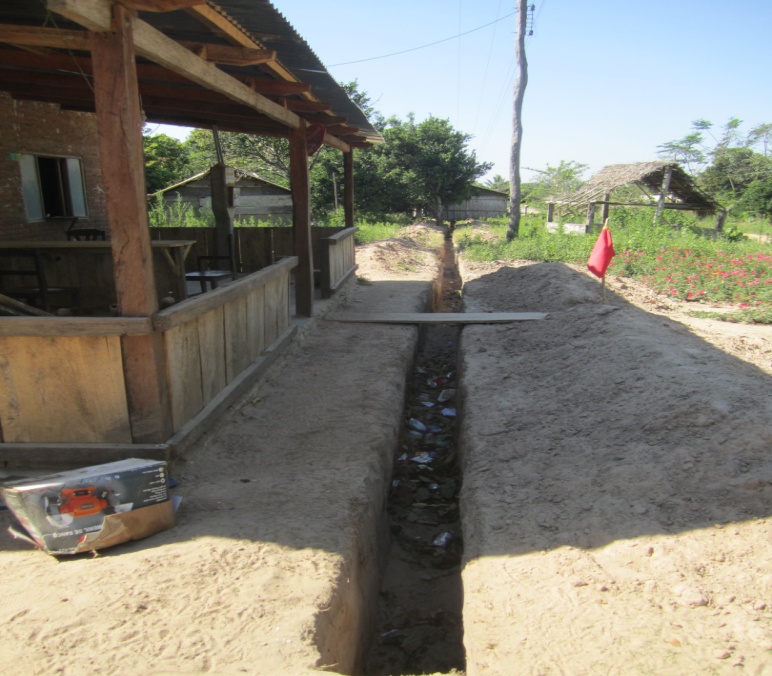 Dirigentes de la comunidad que tergiversan la información y algunos de los casos no realizan las tareas como se dispone técnicamente realizarlos.Otro de los problemas fue  la falta de haber realizado la instalación del sistema de agua en mayo paralelamente a los talleres de educación sanitaria  hace difícil o nulas  las actividades de  monitoreos como  las prácticas de higiene personal  sobre todo el de  lavado de manos, así mismo el cuidado del agua y en fin todas las tareas relacionadas a los temas brindados, ahora con la modificación  nuevamente de la fecha de instalación del sistema de agua, queda muy limitado el tiempo para realizar actividades de monitoreo si es que no se hace una ampliación de tiempo en este proyecto.  Lecciones aprendidas (Indicar si las hay, las lecciones aprendidas producto de las acciones del proyecto).Realizar las visitas domiciliarias para fortalecer conocimientos en educación sanitaria permite conocer de cerca a las familias llegando a comprender porque las mismas carecen de hábitos saludables en sus hogares.Para comprometer a las familias en  cambio de actitudes referidas a la puesta en práctica de hábitos saludables como la higiene personal – lavado de manos, manejo sanitario de la basura, higiene de los alimentos. Es importante dejar tareas y monitorearlas.III. PROGRAMACIÓN DE TRABAJO Debe presentar su programación operativa del trabajo para el próximo mes, detallando cada una de las actividades a realizar, tomando en cuenta, las que quedaron pendientes del mes pasado.IV. HORARIO:Se adjunta por MS Excel el  cronograma de actividades  para el mes de 0ctubre. V. HISTORIA PERSONAL:No se aplicóVI.ANEXAR:Planificaciones con: contenidos, objetivos y resultados de los talleres. En archivoLista de participantes de  las actividades realizadas guardadas en el archivo del proyectoFotografías de las actividades. Adjuntas al presente informe y organizadas en carpetas en el equipo de computadora. Comité 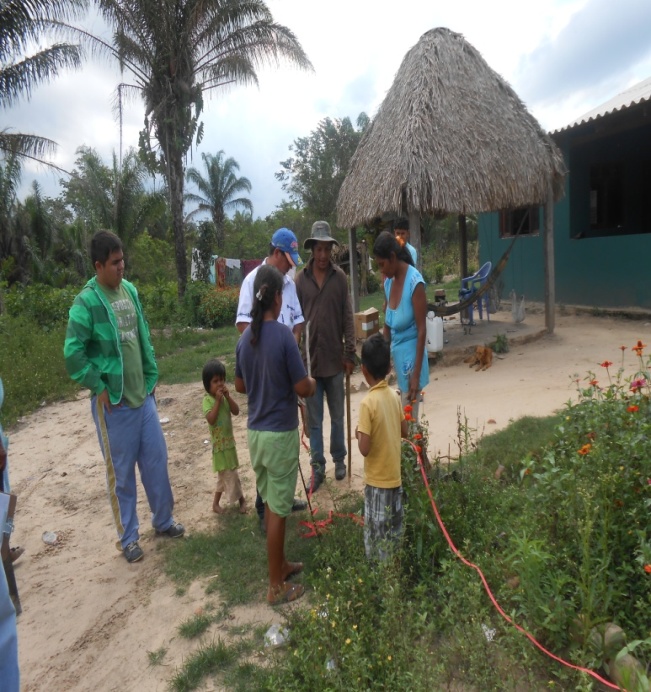 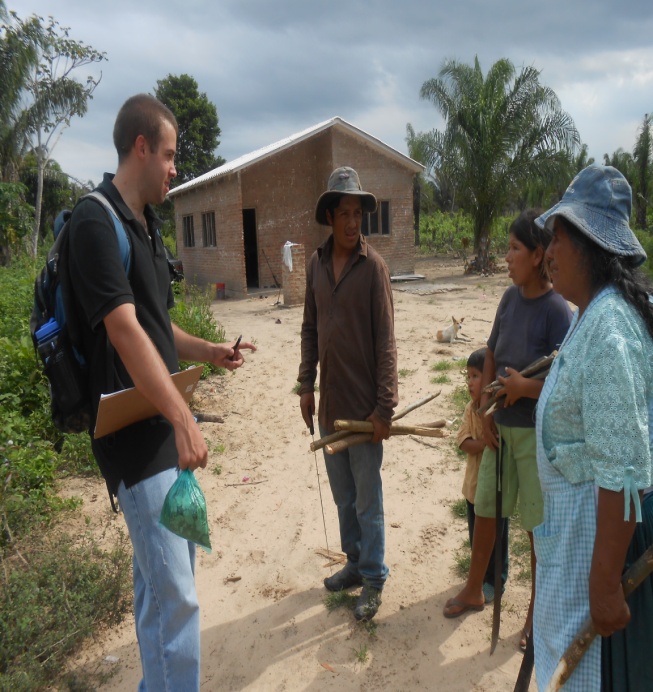 Para la actividad de medición de la red matriz  se conto con el apoyo del Municipio a través de 1 topógrafo.  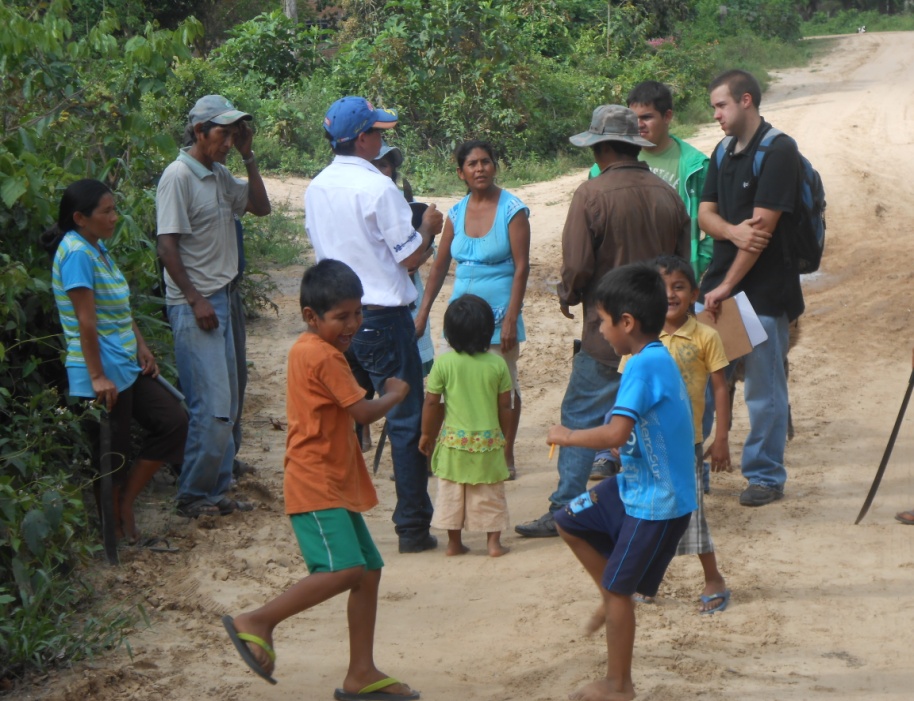 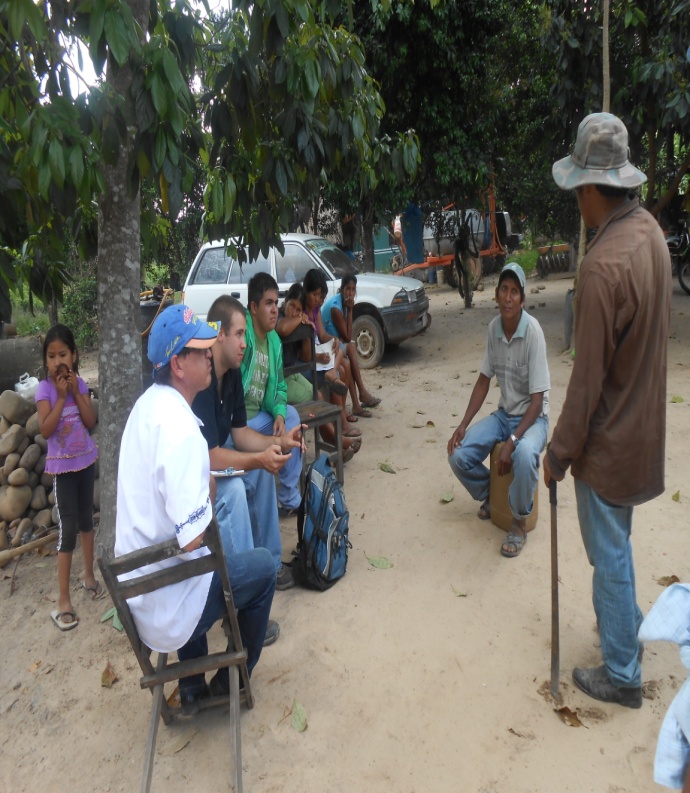 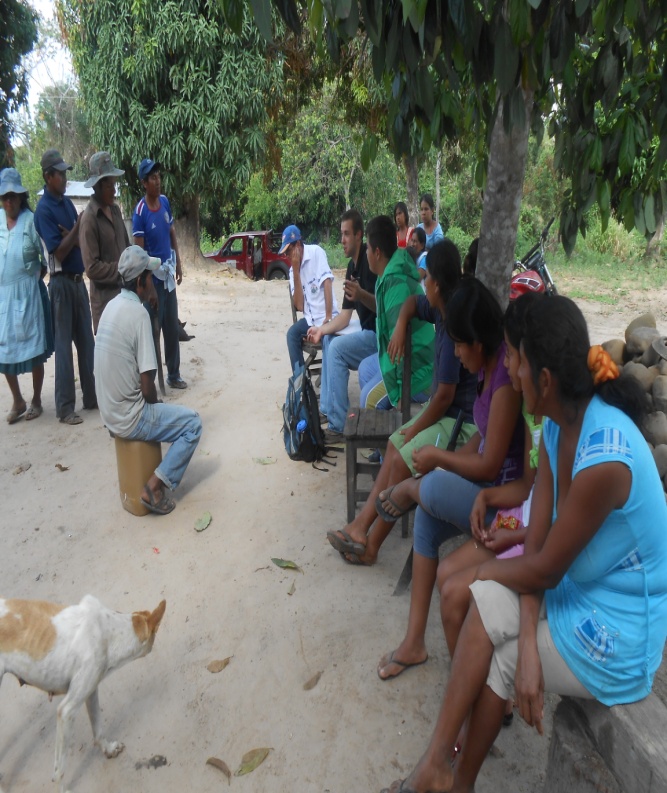 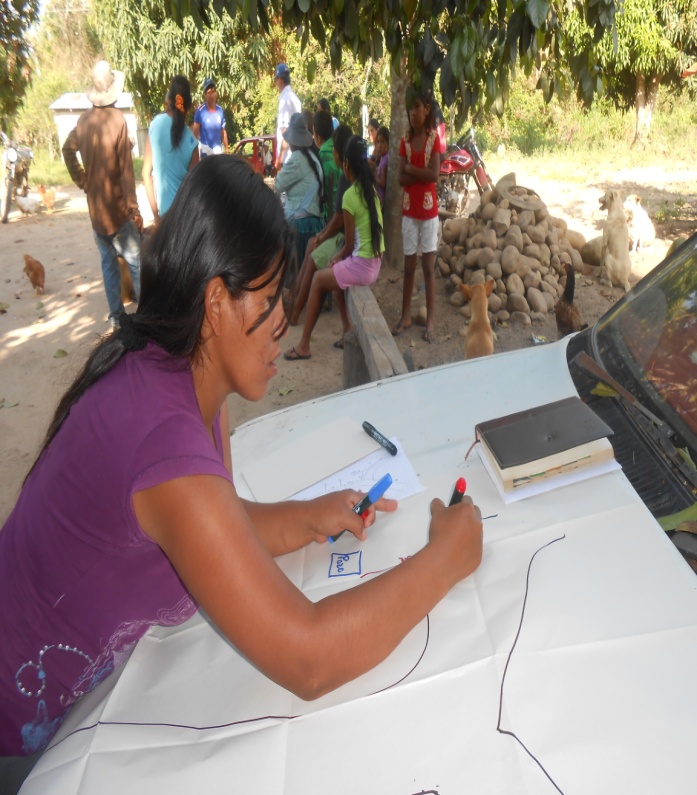 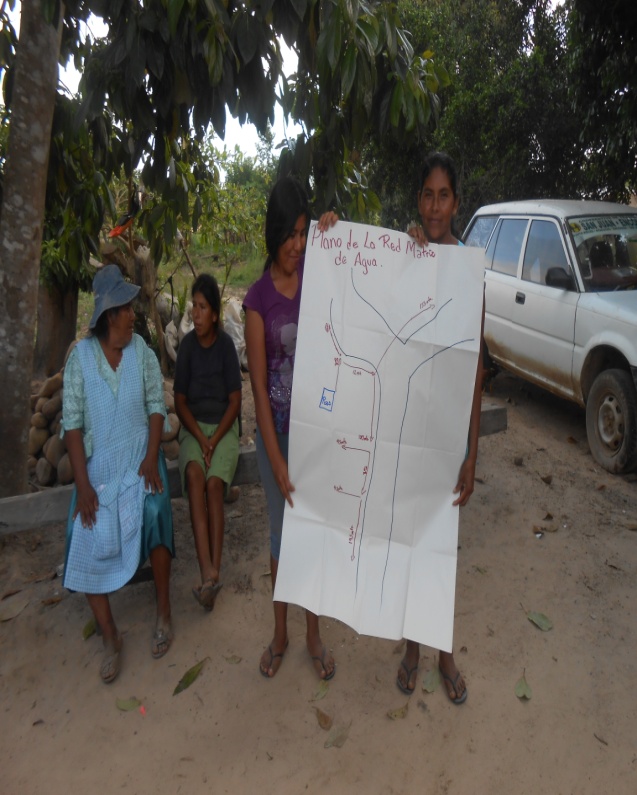 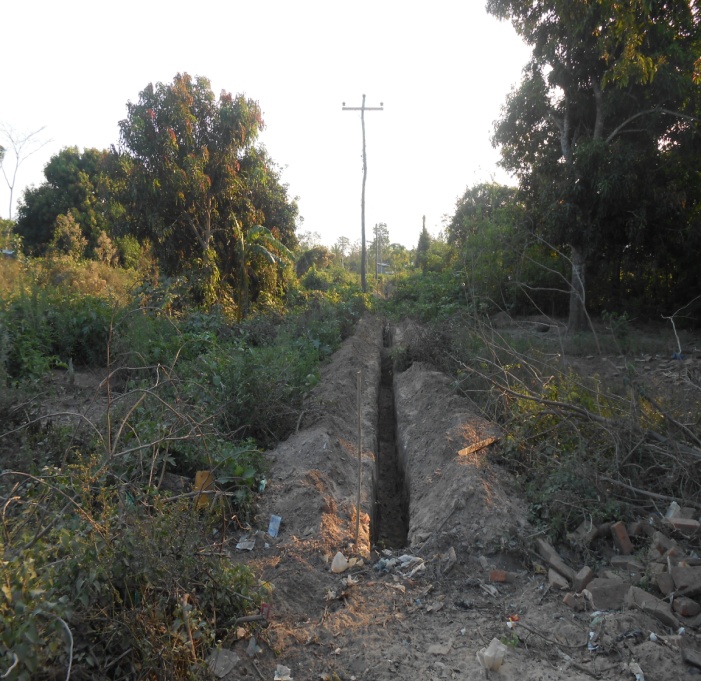 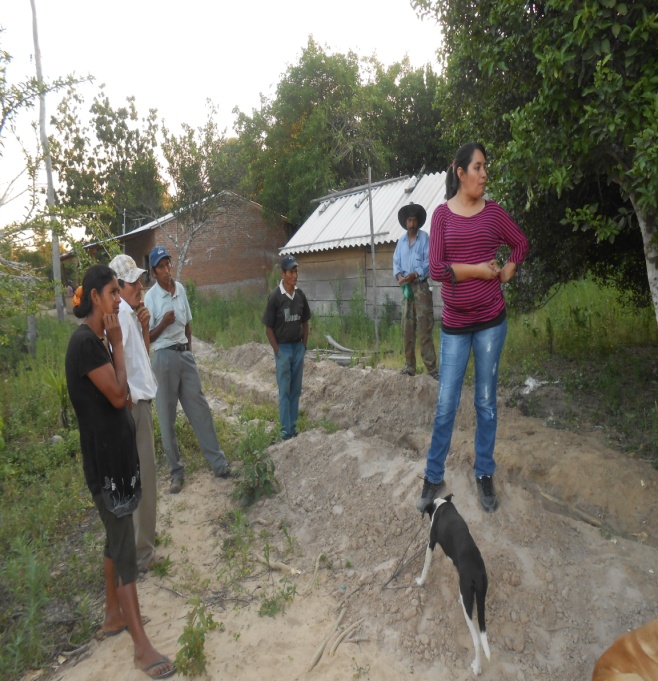 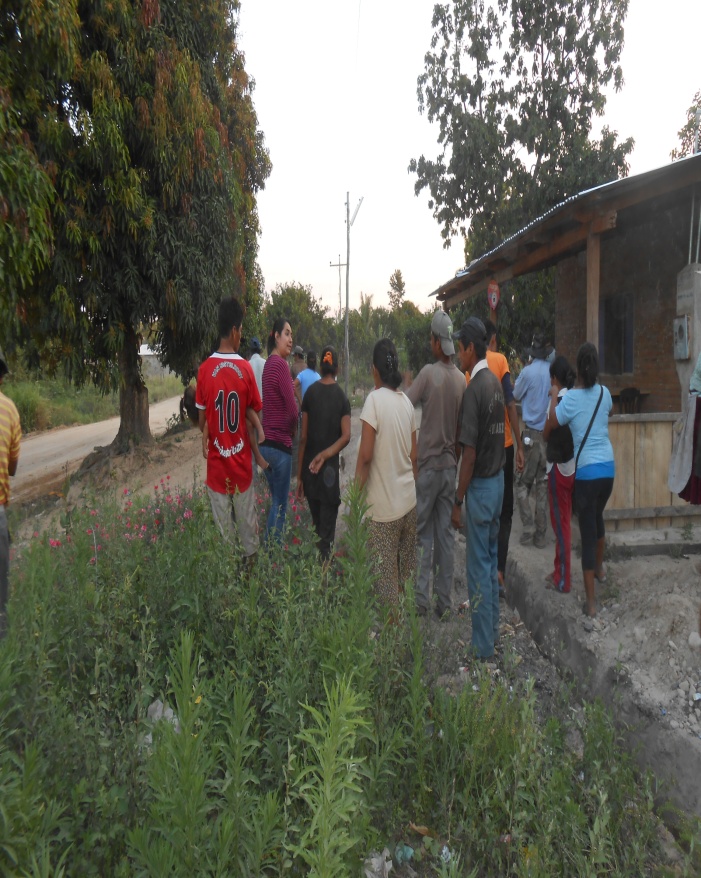 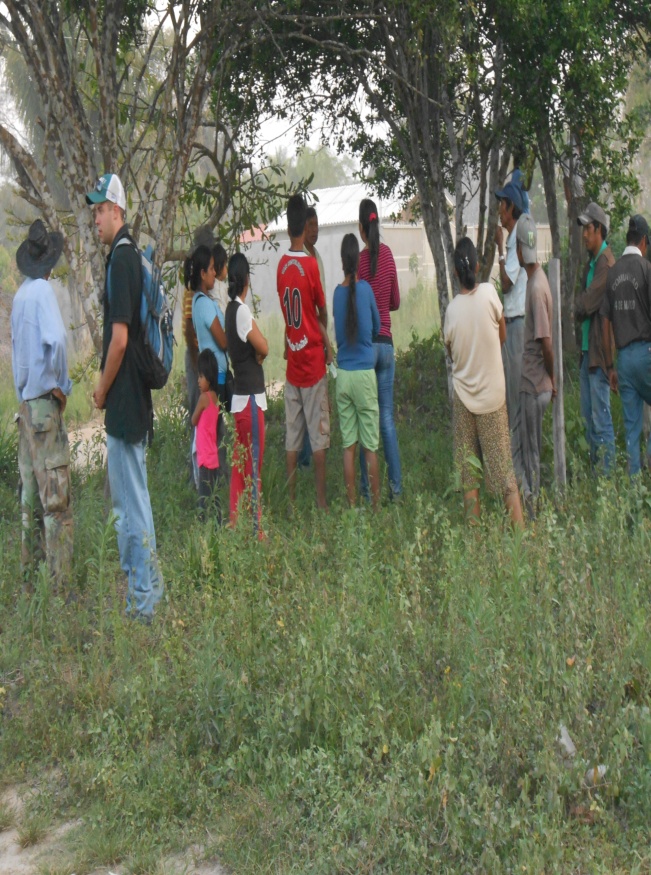 ResultadoActividades PlanificadasMetaRealizado% de cumpli-miento del resultadoRed matriz para la instalación del sistema de agua realizada.                                                            Organizar el trabajo de excavación con la comunidad.30 personas realizando el trabajo de campo excavaciones para la instalación de la red matriz.Lunes 16 de septiembre 2013100%ResultadoActividades PlanificadasMetaQue los niños y niñas se sensibilicen en la importancia de tener una casa limpia y los animales domésticos  alejados de la casa  sobre todo de los cuartos y cocina.Taller con los estudiantes en higiene de la vivienda13 niños y niñas sensibilizados en la importancia de tener una casa limpia, con los animales domésticos alejados de la casa.Qué  los estudiantes conozcan  qué es basura y quiénes la producen.Que reflexionen que sucede si botamos la basura donde sea. Que los estudiantes  reflexionen que  la basura nos puede traer problemas a la salud.Qué aprendan que pueden hacer con la  basura.Qué aprendan como clasificar la basura.Que los estudiantes aprendan el MANEJO SANITARIO DE LA BASURATaller con los estudiantes en manejo sanitario de la basura13 estudiantes conocen manejo sanitario de la basuraVisitas domiciliarias realizadas.Comunidad con conocimientos en educación sanitaria). Higiene de los alimentos y la vivienda, enfermedades más frecuentes en la comunidad.Monitoreo realizado.Visitas domiciliarias para fortalecer conocimientos de educación sanitaria y monitorear tareas como : implementación del rincón de lavado de manos, higiene de la vivienda y tratamiento sanitario de la basura10 familias recibirán charlas sobre educación sanitaria.10 familias monitoreadas en la implementación de espacios o rincones lavado de manos, higiene de la vivienda y tratamiento sanitario de la basuraInstalación del sistema de agua concluidoSupervisar la instalación del sistema de aguaInstalación de tuberías para el funcionamiento del sistema de agua por Personal de Plastiforte.                                       Ensayo del sistema de aguaRincones de aseo funcionandoRealizar monitoreo a los rincones de aseo de la unidad educativa2 rincones de aseo implementados.